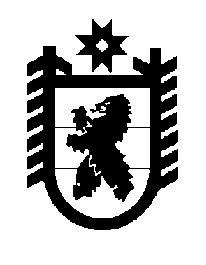 Российская Федерация Республика Карелия    ПРАВИТЕЛЬСТВО РЕСПУБЛИКИ КАРЕЛИЯПОСТАНОВЛЕНИЕ                                        от  11 апреля 2019 года № 149-Пг. Петрозаводск О внесении изменений в постановление Правительства 
Республики Карелия от 28 марта 2019 года № 136-П Правительство Республики Карелия п о с т а н о в л я е т:Внести в приложение 1 к постановлению Правительства Республики Карелия от 28 марта 2019 года № 136-П «О Региональной адресной программе по переселению граждан из аварийного жилищного фонда на            2019 – 2015 годы» (Официальный интернет-портал правовой информации (www.pravo.gov.ru), 29 марта 2019 года, № 1000201903290005) изменение, изложив его в редакции согласно приложению.           Глава Республики Карелия 					                  А.О. Парфенчиков